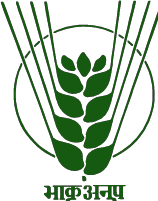             भा.कृ.अनु.प.-राष्ट्रीय कृषि कीट संसाधन ब्यूरो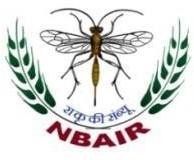                        बेंगलुरूICAR - National Bureau of Agricultural Insect Resources Bengaluruनागरिक /ग्राहक चार्टर Citizen’s/Client’s Charter                                (2015-2016)Visionदूरदर्शिताटिकाऊ कृषि के लिए लाभप्रद कीटों, कीट व्युत्पन्न जीवों और अन्य जैव-कारकों की जैव विविधता का दोहन करना। Harnessing the biodiversity of beneficial insects, insect derived organisms and other bioagents for sustainable agriculture.विशेष कार्यMissionटिकाऊ कृषि के लिए कृषिगत महत्वपूर्ण कीट संसाधनों* (माइट और मकड़ियों सहित) और जैव-कारकों का संग्रहण, विशेषताएँ, प्रलेखन, संरक्षण, आदान-प्रदान और उपयोग के लिए एक नोडल एजेंसी के रूप में कार्य करना। To act as a nodal agency for collection, characterization, documentation, conservation, exchange and utilization of agriculturally important insect resources * (including mites and spiders) and bioagents for sustainable agriculture.मुख्य सेवा/ कार्य-विवरण Main Services/Transactions*मानदंडों/दिशा-निर्देशों/नियमों के अनुसार As per norms/guidelines/rulesमानक सेवा Service Standardsशिकायत निवारण तंत्र Grievance Redress Mechanismक्र. सं.  S.Noसेवा(यें)/ कार्य-विवरण Service(s)/ Transaction(s)भार Weightउत्तरदायी व्यक्ति का पद सहित नाम Responsible person along with designationईमेल Emailमोबाईल और फोन नंबरMobile & Land line phoneप्रक्रिया Processआवश्यक दस्तावेज Document (s) Requiredशुल्क Feesशुल्क Feesशुल्क Fees1. प्रसंस्कृत कीट प्रतिदर्शों, माहू और कॉक्सिडस की पहचान Identification of  processed insect samples, aphids and coccids50डॉ. एन. भक्तवत्सलमनिदेशकरा.कृ.की.सं.ब्यूरो Dr N. BakthavatsalamDirectorNBAIRdirector.nbair@ gmail.com,Bakthavatsalam.N@icar.gov. in080-23414220080-234129830988652741एस.ओ.पी. आधार पर रूपांतरीय और आणविक पहचान Morphological and molecular identification	as per SOPपहचान के लिए माँगपत्र Indent for identification	श्रेणी Category*प्रकार Mode--राशि Amount भा.कृ.अनु.प. के मानदंडों अनुसारAs	per ICAR norms2.कीटों/कीट व्युत्पन्न संसाधनों की आपूर्ति  Supply	of insects/insect derived resources50------do--------do--------do--कीटों/कीट व्युत्पन्न जीवों का बहोत्पादन   Mass production of insects/ insect derived organismsजीवों की आपूर्ति, जीव आधारभूत आंकड़ा मांगने के लिए माँगपत्र  Indent forSupply Baselin data, eof organism*डी डी द्वारा By DDभा.कृ.अनु.प. के मानदंडों अनुसारAs	per ICAR normsक्र. सं.  S.No.सेवा(यें)/ कार्य-विवरण Service(s)/Transaction(s)भार Weightसफलता सूचक Success indicatorsमानक सेवाएँ Service Standardsइकाई Unitभार Weightआंकड़ा स्रोत Data Source1प्रसंस्कृत कीट प्रतिदर्शों, माहू और कॉक्सिडस की पहचान Identification  of	processed insect samples aphids and coccids50कीट प्रतिदर्शों की पहचान Insect specimens identified45कार्य दिवस Working days50कृषि विज्ञान केंद्र, राज्य कृषि विश्वविद्यालय, निजी उधयमियों और किसान KVKs,	SAUs,	private entrepreneurs andfarmers2कीटों/कीट व्युत्पन्न संसाधनों की आपूर्ति  Supply of insects/ insect derived resources50कीट प्रतिदर्श/ व्युत्पन्न संसाधनों की आपूर्तिInsect specimens / derived resources supplied10(कीट संवर्धनों के लिए)(for insect cultures) 20(रोगाणुओं के लिए) (for pathogens)कार्य दिवस Working days50कृषि विज्ञान केंद्र, राज्य कृषि विश्वविद्यालय, निजी उधयमियों और किसान SAUs,	KVKs,	private entrepreneurs andfarmersक्र. सं.  S.No.जन शिकायत अधिकारी का नाम Name of the Public Grievance Officerसहायता के लिए फोन नंबर Helpline Numberमोबाईल नंबर Mobile Numberई-मेल Email1डॉ. एन. भक्तवत्सलमनिदेशकDr. N. Bakthavatsalam, Director080-23414220080-23412983 Ext. 32109886522741director.nbair@gmail.com2श्री मलय बिष्ट, प्रशासनिक अधिकारीMr. Malay Bisht, Administrative officer080-2351 1983080-23511982 Ext. 32809650148240hoa.nbair@icar.gov.inक्र. सं.S.No.आर.एस.सी. का नाम Name of the RSCसंस्थान की वेबसाइट (द्विभाषी / त्रिभाषी) पर अनुमोदित सीसीसी 2015-16 के अपलोड करने की तिथिDate of uploading of approved CCC 2015-16 on the institute website (bilingual/trilingual)मुख्य प्रवेश द्वार और प्रमुख स्थानों पर अनुमोदित सीसीसी 2015-16 के प्रदर्शित करने की तारीखDate of display of approvedCCC 2015-16 at the reception and prominent locations1भा.कृ.अनु.प.-राष्ट्रीय कृषि कीट संसाधन ब्यूरोICAR – National Bureau of Agricultural Insect Resources25-08-2015